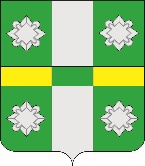 Российская ФедерацияАдминистрацияТайтурского городского поселенияУсольского муниципального района Иркутской областиПОСТАНОВЛЕНИЕОт 24.03.2022г.								№89р.п. ТайтуркаО награждении в честь профессионального праздникаДня работника культурыВ соответствии с постановлением администрации Тайтурского городского поселения Усольского муниципального района Иркутской области «Об утверждении Положения «О Почетной грамоте главы Тайтурского городского поселения Усольского муниципального района Иркутской области, Грамоте главы Тайтурского городского поселения Усольского муниципального района Иркутской области, Благодарности главы Тайтурского городского поселения Усольского муниципального района Иркутской области» от 23.03.2022г. №88, руководствуясь ст.ст. 23,46 Устава Тайтурского городского поселения Усольского муниципального района Иркутской области ПОСТАНОВЛЯЕТ:Наградить Грамотой главы Тайтурского городского поселения Усольского муниципального района Иркутской области в честь Дня работника культуры:Ермолину Екатерину Викторовну, заведующую ОСП «Родник»    р.п. Тайтурка МБУК «Районный дом культуры», за добросовестный труд, высокий профессионализм;Сизых Валентину Николаевну, заведующую сектором ОСП «Родник» р.п. Тайтурка МБУК «Районный дом культуры», за добросовестный труд, высокий профессионализм;Куценко Татьяну Викторовну, директора МКУК «Тайтурский КСК», за добросовестный труд, высокий профессионализм.Ведущему специалисту администрации по кадровым вопросам и делопроизводству Гурьевой А.О. опубликовать настоящее постановление в средствах массовой информации в газете «Новости» и разместить на официальном сайте администрации Тайтурского городского поселения Усольского муниципального района Иркутской области (http:// http://taiturka.irkmo.ru/) в информационно – телекоммуникационной сети «Интернет».Контроль за исполнением настоящего постановления оставляю за собой.Подготовил: ведущий специалист по социальным вопросам и организационно-массовым мероприятиям _______ Ю.А. Батурина«___»_________2022 г.Согласовано: главный специалист администрации по юридическим вопросам и нотариальным действиям __________ О.В. Мунтян «___»_________2022 г.Глава Тайтурскогогородского поселения Усольского муниципального района Иркутской области                                                         С.В. Буяков